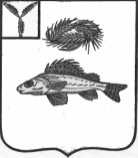    АДМИНИСТРАЦИЯЕРШОВСКОГО МУНИЦИПАЛЬНОГО   РАЙОНА САРАТОВСКОЙ ОБЛАСТИПОСТАНОВЛЕНИЕот  _25.12.2018г. ___№__1088__                                                             г. ЕршовОб утверждении муниципальной программы по противодействию коррупции  Ершовского муниципального района Саратовской области   на 2019-2020 годы  Руководствуясь Уставом Ершовского муниципального района Саратовской области, Положением о порядке принятия решений о разработке муниципальных программ Ершовского муниципального района, их формирования и реализации, проведения оценки эффективности реализации муниципальных программ Ершовского муниципального района, утвержденным постановлением администрации  Ершовского муниципального района  от 05.11.2013 года № 1968, администрация Ершовского муниципального района Саратовской области  ПОСТАНОВЛЯЕТ:   1. Утвердить муниципальную программу по противодействию коррупции  Ершовского  муниципального района Саратовской области    на 2019-2020 годы  согласно приложению.    2. Сектору по информатизационным технологиям и программного обеспечения администрации Ершовского муниципального района  разместить настоящее постановление на официальном сайте администрации Ершовского муниципального района Саратовской области в сети «Интернет».   3. Настоящее постановление вступает в силу с 01.01.2019 года.   4. Контроль за исполнением настоящего постановления возложить на руководителя аппарата, начальника отдела  по организационным вопросам,  взаимодействию с органами МСУ  Калинину С.В.Глава Ершовского муниципального района                                          С.А.ЗубрицкаяПриложение к постановлениюадминистрации ЕМР
25.12.2018г.  №1088Программа
 по противодействию коррупции  Ершовского муниципального района Саратовской области   на 2019-2020 годыПаспорт Программы1. Общая характеристика сферы реализации Программы, проблемы и пути их решенияВ соответствии с требованиями законодательства, в целях минимизации условий для проявлений коррупции   органами местного самоуправления Саратовской области реализуется комплекс мероприятий антикоррупционной направленности. К настоящему времени сформирована организационная система противодействия коррупции, включающая в себя:комиссию по координации работы по противодействию коррупции в Ершовском муниципальном районе;должностных лиц, ответственных за реализацию антикоррупционной политики в органах  местного самоуправления;комиссии по соблюдению требований к служебному поведению служащих и урегулированию конфликта интересов.Основными направлениями деятельности в сфере профилактики коррупционных правонарушений, реализуемыми органами местного самоуправления Саратовской области, являются:разработка проектов нормативных правовых актов по вопросам реализации антикоррупционной политики;проведение информационно-разъяснительной работы антикоррупционной направленности;планирование антикоррупционной деятельности и реализация планов по противодействию коррупции;проведение антикоррупционного мониторинга;реализация мер по выявлению и предотвращению конфликта интересов на  муниципальной службе;анализ и проверка достоверности и полноты сведений о доходах, расходах, об имуществе и обязательствах имущественного характера;обеспечение реализации муниципальными служащими обязанности уведомления о фактах склонения их к совершению коррупционных правонарушений;проведение антикоррупционной экспертизы;реализация мер по профилактике коррупционных правонарушений в сфере закупок для государственных и муниципальных нужд;реализация мер по профилактике коррупционных правонарушений при использовании   муниципального имущества;привлечение институтов гражданского общества к работе по профилактике коррупционных правонарушений;обеспечение контроля за применением предусмотренных законодательством мер юридической ответственности в случае нарушения требований антикоррупционного законодательства.Вместе с тем, несмотря на реализуемые меры, проблема коррупции  остается актуальной.Коррупция оказывает негативное влияние на социально-экономическое развитие государства и общества, является барьером в формировании конкурентоспособной экономики, препятствует росту благосостояния населения, становлению развитого гражданского общества.Программа по противодействию коррупции    Ершовского  муниципального района Саратовской области   на 2019-2020 годы разработана во исполнение Указа Президента Российской Федерации от 29 июня 2018 года N 378 "О Национальном плане противодействия коррупции на 2018-2020 годы", с учетом требований Федерального закона от 25 декабря 2008 года N 273-ФЗ "О противодействии коррупции" и иных нормативных правовых актов антикоррупционной направленности.Программа предусматривает реализацию комплекса мероприятий по профилактике коррупционных и иных правонарушений органами местного самоуправления.2. Цели, задачи и ожидаемый результат реализации ПрограммыЦелями Программы являются:формирование в обществе нетерпимого отношения к проявлениям коррупции;повышение эффективности действующей системы профилактики коррупционных правонарушений путем обеспечения реализации всех требований антикоррупционного законодательства и освоения перспективных методов профилактики коррупционных правонарушений.Названным целям соответствуют следующие задачи:повышение эффективности противодействия коррупции в  органах местного самоуправления;совершенствование правовых основ и организационных механизмов предотвращения и выявления конфликта интересов в отношении лиц, замещающих должности, для которых установлена обязанность принимать меры по предотвращению и урегулированию конфликта интересов;совершенствование деятельности  по профилактике коррупционных и иных правонарушений, а также комиссий по соблюдению требований к служебному поведению   муниципальных служащих   и урегулированию конфликта интересов;повышение эффективности информационно-пропагандистских и просветительских мер, направленных на создание в обществе атмосферы нетерпимости к коррупционным проявлениям.Ожидаемым результатом Программы является совершенствование системы профилактики коррупционных правонарушений.3. Мероприятия ПрограммыДля обеспечения реализации поставленных целей и решения указанных задач Программой предусмотрено выполнение комплекса антикоррупционных мероприятий по следующим основным направлениям:организационные меры по обеспечению реализации антикоррупционной политики;повышение эффективности механизмов урегулирования конфликта интересов, обеспечение соблюдения   муниципальными служащими   ограничений, запретов и принципов служебного поведения в связи с исполнением ими должностных обязанностей, а также ответственности за их нарушение;выявление и систематизация причин и условий проявления коррупции в деятельности органов   местного самоуправления, мониторинг коррупционных рисков и их устранение;взаимодействие органов местного самоуправления   с институтами гражданского общества и гражданами, обеспечение доступности информации о деятельности   органов местного самоуправления;мероприятия органов местного самоуправления, направленные на противодействие коррупции с учетом специфики их деятельности.Перечень мероприятий по реализации Программы приведен в приложении к Программе.4. Целевые индикаторы и показатели ПрограммыДля оценки эффективности реализации Программы предусмотрены следующие индикаторы и показатели:количество совещаний по вопросам реализации и результатам выполнения мероприятий антикоррупционной направленности - не менее 2 единиц в течение каждого полугодия;количество заседаний комиссий по координации работы по противодействию коррупции , проведенных в течение отчетного года, - не менее 4 единиц;доля заседаний комиссий по соблюдению требований к служебному поведению государственных гражданских служащих области, муниципальных служащих области и урегулированию конфликта интересов с участием представителей институтов гражданского общества - не менее 100 процентов от общего количества проведенных заседаний;отношение количества проведенных проверок достоверности и полноты сведений, представляемых гражданами, претендующими на замещение должностей государственной гражданской службы области, муниципальной службы области, и лицами, замещающими указанные должности, к количеству фактов поступления информации, являющейся основанием для проведения проверок, - не менее 100 процентов;отношение количества фактов осуществления контроля за расходами к количеству фактов поступления информации, являющейся основанием для принятия решений об осуществлении контроля за расходами, - не менее 100 процентов;отношение количества поступивших уведомлений о фактах обращения в целях склонения муниципальных служащих   к совершению коррупционных правонарушений к количеству фактов указанных обращений - не менее 100 процентов;отношение количества проверок, проведенных по поступившим уведомлениям, к количеству поступивших уведомлений - не менее 100 процентов;отношение количества фактов предания гласности случаев несоблюдения требований о предотвращении или об урегулировании конфликта интересов к количеству выявленных случаев несоблюдения требований о предотвращении или об урегулировании конфликта интересов - не менее 100 процентов;отношение количества фактов применения мер ответственности, предусмотренных законодательством Российской Федерации, к количеству выявленных фактов несоблюдения требований о предотвращении или об урегулировании конфликта интересов при наличии оснований для применения мер ответственности - не менее 100 процентов;отношение количества муниципальных служащих области, в должностные обязанности которых входит участие в противодействии коррупции, к количеству указанных лиц, получивших дополнительное профессиональное образование по вопросам противодействия коррупции, - не менее 100 процентов;отношение количества проведенных антикоррупционных экспертиз к количеству разработанных проектов нормативных правовых актов - не менее 100 процентов;отношение количества размещенных в установленном порядке в информационно-телекоммуникационной сети Интернет проектов нормативных правовых актов к количеству разработанных проектов, в отношении которых предусмотрено проведение независимой антикоррупционной экспертизы, - не менее 100 процентов;количество проведенных социологических исследований для оценки уровня коррупции в области - не менее 1 в течение отчетного года;отношение количества обращений граждан и организаций, проанализированных на предмет наличия сведений о возможных проявлениях коррупции, к общему количеству поступивших обращений - не менее 100 процентов;отношение количества проведенных опросов и анкетирования потребителей услуг с целью выявления фактов коррупционных правонарушений и условий для их совершения к количеству указанных опросов и анкетирования, предусмотренному планами по противодействию коррупции, - не менее 100 процентов.План  по противодействию коррупции администрации Ершовского муниципального района Саратовской области на 2019 – 2020 годыНаименование Программы-программа по противодействию коррупции в  Ершовского муниципального района  на 2019-2020 годы (далее - Программа)Ответственный исполнитель Программы- Руководитель аппарата, начальник отдела по организационным вопросам и взаимодействию с органами местного самоуправления администрации Ершовского муниципального районаУчастники ПрограммыУчастники Программы-Отдел кадров, делопроизводства и контроля администрации Ершовского муниципального района;Отдел по организационным вопросам и взаимодействию с органами местного самоуправления администрации Ершовского муниципального района;Отдел правового обеспечения и по взаимодействию с представительным органом администрации Ершовского муниципального района.Участники ПрограммыЦели Программы-формирование в обществе нетерпимого отношения к проявлениям коррупции;Цели Программы-повышение эффективности действующей системы профилактики коррупционных правонарушений путем обеспечения реализации всех требований антикоррупционного законодательства и освоения перспективных методов профилактики коррупционных правонарушенийЗадачи Программы-повышение эффективности противодействия коррупции в органах   местного самоуправления;Задачи Программы-совершенствование правовых основ и организационных механизмов предотвращения и выявления конфликта интересов в отношении лиц, замещающих должности, для которых установлена обязанность принимать меры по предотвращению и урегулированию конфликта интересов;Задачи Программы-совершенствование механизмов контроля за расходами;Задачи Программы-совершенствование деятельности подразделений   органов местного самоуправления   по профилактике коррупционных и иных правонарушений, а также комиссий по соблюдению требований к служебному поведению  муниципальных служащих   и урегулированию конфликта интересов;Задачи Программы-повышение эффективности информационно-пропагандистских и просветительских мер, направленных на создание в обществе атмосферы нетерпимости к коррупционным проявлениямЦелевые индикаторы и показатели Программы-количество совещаний по вопросам реализации и результатам выполнения мероприятий антикоррупционной направленности - не менее 2 единиц в течение каждого полугодия;Целевые индикаторы и показатели Программы-количество заседаний комиссии по координации работы по противодействию коррупции в Саратовской области, проведенных в течение отчетного года, - не менее 4 единиц;Целевые индикаторы и показатели Программы-доля заседаний комиссий по соблюдению требований к служебному поведению   муниципальных служащих   и урегулированию конфликта интересов с участием представителей институтов гражданского общества - не менее 100 процентов от общего количества проведенных заседаний;Целевые индикаторы и показатели Программы-отношение количества проведенных проверок достоверности и полноты сведений, представляемых гражданами, претендующими на замещение должностей   муниципальной службы, и лицами, замещающими указанные должности, к количеству фактов поступления информации, являющейся основанием для проведения проверок, - не менее 100 процентов;Целевые индикаторы и показатели Программы-отношение количества фактов осуществления контроля за расходами к количеству фактов поступления информации, являющейся основанием для принятия решений об осуществлении контроля за расходами, - не менее 100 процентов;Целевые индикаторы и показатели Программы-отношение количества поступивших уведомлений о фактах обращения в целях склонения   муниципальных служащих области к совершению коррупционных правонарушений к количеству фактов указанных обращений - не менее 100 процентов;Целевые индикаторы и показатели Программы-отношение количества проверок, проведенных по поступившим уведомлениям, к количеству поступивших уведомлений - не менее 100 процентов;Целевые индикаторы и показатели Программы-отношение количества фактов предания гласности случаев несоблюдения требований о предотвращении или об урегулировании конфликта интересов к количеству выявленных случаев несоблюдения требований о предотвращении или об урегулировании конфликта интересов - не менее 100 процентов;Целевые индикаторы и показатели Программы-отношение количества фактов применения мер ответственности, предусмотренных законодательством Российской Федерации, к количеству выявленных фактов несоблюдения требований о предотвращении или об урегулировании конфликта интересов при наличии оснований для применения мер ответственности - не менее 100 процентов;Целевые индикаторы и показатели Программы-отношение количества  муниципальных служащих , в должностные обязанности которых входит участие в противодействии коррупции, к количеству указанных лиц, получивших дополнительное профессиональное образование по вопросам противодействия коррупции, - не менее 100 процентов;Целевые индикаторы и показатели Программы-отношение количества проведенных антикоррупционных экспертиз к количеству разработанных проектов нормативных правовых актов - не менее 100 процентов;Целевые индикаторы и показатели Программы-отношение количества размещенных в установленном порядке в информационно-телекоммуникационной сети Интернет проектов нормативных правовых актов к количеству разработанных проектов, в отношении которых предусмотрено проведение независимой антикоррупционной экспертизы, - не менее 100 процентов;Целевые индикаторы и показатели Программы-количество проведенных социологических исследований для оценки уровня коррупции в области - не менее 1 в течение отчетного года;Целевые индикаторы и показатели Программы-отношение количества обращений граждан и организаций, проанализированных на предмет наличия сведений о возможных проявлениях коррупции, к общему количеству поступивших обращений - не менее 100 процентов;Целевые индикаторы и показатели ПрограммыЦелевые индикаторы и показатели Программы-отношение количества проведенных опросов и анкетирования потребителей услуг с целью выявления фактов коррупционных правонарушений и условий для их совершения к количеству указанных опросов и анкетирования, предусмотренному планами по противодействию коррупции, - не менее 100 процентовСроки реализации Программы-2019-2020 годыОжидаемый результат реализации Программы-совершенствование системы профилактики коррупционных правонарушений№ п/пМероприятияИсполнителиСрок выполненияИндикаторы и показателиОжидаемый результат 1. Организационные меры по обеспечению реализации антикоррупционной политики1. Организационные меры по обеспечению реализации антикоррупционной политики1. Организационные меры по обеспечению реализации антикоррупционной политики1. Организационные меры по обеспечению реализации антикоррупционной политики1. Организационные меры по обеспечению реализации антикоррупционной политики1. Организационные меры по обеспечению реализации антикоррупционной политики1.1.Внесение в план по противодействию коррупции администрации Ершовского муниципального района Саратовской области (далее - план по противодействию коррупции) изменений в целях приведения его в соответствие с требованиями антикоррупционного законодательства и методических рекомендаций по вопросам противодействия коррупцииРуководитель аппарата, начальник отдела организационным вопросам  и взаимодействию с органами МСУ   по мере принятия нормативных правовых актов антикоррупционной направленности и разработки методических рекомендаций по вопросам противодействия коррупции1.2Рассмотрение на совещаниях у главы муниципального района  хода и результатов выполнения мероприятий антикоррупционной направленности, в том числе:Начальник отдела кадров, делопроизводства и контроля   ежеквартально, по результатам кварталаколичество совещаний по вопросам реализации и результатам выполнения мероприятий антикоррупционной направленности – не менее 2 единиц в течение каждого полугодияобеспечение регулярного рассмотрения хода и результатов выполнения мероприятий антикоррупционной направленности 1.2анализа работы подразделения кадровой службы по профилактике коррупционных и иных правонарушений (должностного лица кадровой службы, ответственного за работу по профилактике коррупционных и иных правонарушений);Начальник отдела кадров, делопроизводства и контроля   ежеквартально, по результатам кварталаколичество совещаний по вопросам реализации и результатам выполнения мероприятий антикоррупционной направленности – не менее 2 единиц в течение каждого полугодияобеспечение регулярного рассмотрения хода и результатов выполнения мероприятий антикоррупционной направленности 1.2вопросов обеспечения контроля за применением предусмотренных законодательством мер юридической ответственности в каждом случае несоблюдения запретов, ограничений и требований, установленных в целях противодействия коррупции, в том числе мер по предотвращению и (или) урегулированию конфликта интересов;Начальник отдела кадров, делопроизводства и контроля   ежеквартально, по результатам кварталаколичество совещаний по вопросам реализации и результатам выполнения мероприятий антикоррупционной направленности – не менее 2 единиц в течение каждого полугодияобеспечение регулярного рассмотрения хода и результатов выполнения мероприятий антикоррупционной направленности 1.2состояния работы по приведению в установленные сроки правовых актов органа местного самоуправления власти области в соответствие  с нормативными правовыми актами Российской Федерации в сфере противодействия коррупцииНачальник отдела кадров, делопроизводства и контроля   ежеквартально, по результатам кварталаколичество совещаний по вопросам реализации и результатам выполнения мероприятий антикоррупционной направленности – не менее 2 единиц в течение каждого полугодияобеспечение регулярного рассмотрения хода и результатов выполнения мероприятий антикоррупционной направленности 2. Повышение эффективности механизмов урегулирования конфликта интересов, обеспечение соблюдения муниципальными служащими области ограничений, запретов и принципов служебного поведения в связи с исполнением ими должностных обязанностей, а также ответственности за их нарушение2. Повышение эффективности механизмов урегулирования конфликта интересов, обеспечение соблюдения муниципальными служащими области ограничений, запретов и принципов служебного поведения в связи с исполнением ими должностных обязанностей, а также ответственности за их нарушение2. Повышение эффективности механизмов урегулирования конфликта интересов, обеспечение соблюдения муниципальными служащими области ограничений, запретов и принципов служебного поведения в связи с исполнением ими должностных обязанностей, а также ответственности за их нарушение2. Повышение эффективности механизмов урегулирования конфликта интересов, обеспечение соблюдения муниципальными служащими области ограничений, запретов и принципов служебного поведения в связи с исполнением ими должностных обязанностей, а также ответственности за их нарушение2. Повышение эффективности механизмов урегулирования конфликта интересов, обеспечение соблюдения муниципальными служащими области ограничений, запретов и принципов служебного поведения в связи с исполнением ими должностных обязанностей, а также ответственности за их нарушение2. Повышение эффективности механизмов урегулирования конфликта интересов, обеспечение соблюдения муниципальными служащими области ограничений, запретов и принципов служебного поведения в связи с исполнением ими должностных обязанностей, а также ответственности за их нарушение2.1.Организационно-техническое и документационное обеспечение деятельности комиссии по соблюдению требований к служебному поведению муниципальных служащих области и урегулированию конфликта интересов, а также совершенствование нормативных правовых актов органа местного самоуправления власти области, регламентирующих ее функционированиеРуководитель аппарата, начальник отдела организационным вопросам, информатизации  и взаимодействию с органами МСУ; начальник отдела кадров, делопроизводства и контроля   постоянно2.2.Привлечение к участию в работе комиссии по соблюдению требований к служебному поведению муниципальных служащих области и урегулированию конфликта интересов представителей институтов гражданского общества в соответствии с Указом Президента Российской Федерации от 1 июля 2010 года № 821 «О комиссиях по соблюдению требований к служебному поведению федеральных государственных служащих и урегулированию конфликта интересов»Руководитель аппарата, начальник отдела организационным вопросам, информатизации  и взаимодействию с органами МСУ   постояннодоля заседаний комиссии по соблюдению требований к служебному поведению муниципальных служащих области и урегулированию конфликта интересов с участием представителей институтов гражданского общества – не менее 100 процентов от общего количества проведённых заседанийобеспечение участия представителей институтов гражданского общества на каждом заседании комиссии по соблюдению требований к служебному поведению муниципальных служащих области и урегулированию конфликта интересов2.3.Осуществление проверок достоверности и полноты сведений, представляемых гражданами, претендующими на замещение должностей муниципальной службы области и лицами, замещающими указанные должностиЗаместитель начальника отдела кадров, делопроизводства и контроляпри поступлении информации, являющейся основанием для проведения проверкиотношение количества проведённых проверок к количеству фактов поступления информации, являющейся основанием для проведения проверок, - не менее 100 процентовобеспечение проведения проверки представленных сведений в каждом случае поступления информации, являющейся основанием для проведения проверки2.4.Организация и обеспечение работы по рассмотрению уведомлений представителя нанимателя о фактах обращения в целях склонения муниципальных служащих области к совершению коррупционных правонарушенийНачальник отдела кадров, делопроизводства и контроля   постоянно1) отношение количества поступивших уведомлений о фактах обращения в целях склонения муниципальных области к совершению коррупционных правонарушений к количеству фактов указанных обращений  - не менее 100 процентов;2) отношение количества проверок, проведённых по поступившим уведомлениям, к количеству поступивших уведомлений – не менее 100 процентов1) обеспечение представления муниципальными служащими областиуведомлений представителю нанимателя в каждом случае обращения к ним в целях склонения к совершению коррупционных правонарушений;2) обеспечение проведения проверок в каждом случае поступления уведомления представителю нанимателя о фактах обращения в целях склонения муниципального служащего областик совершению коррупционных правонарушений2.5.Поддержание в актуальном состоянии перечня должностей муниципальной службы области, при назначении на которые граждане и при замещении которых муниципальные служащие области обязаны представлять сведения о своих доходах, об имуществе и обязательствах имущественного характера, а также сведения о доходах, об имуществе и обязательствах имущественного характера своих супруги (супруга) и несовершеннолетних детейНачальник отдела кадров, делопроизводства и контроля   постоянно2.6.Обеспечениевведения требования об использовании специального программного обеспечения «Справки БК» всеми лицами, претендующими на замещение должностей или замещающими должности, осуществление полномочий по которым влечет за собой обязанность представлять сведения о своих доходах, расходах, об имуществе и обязательствах имущественного характера, о доходах, расходах, об имуществе и обязательствах имущественного характера своих супругов и несовершеннолетних детей, при заполнении справок о доходах, расходах, об имуществе и обязательствах имущественного характераНачальник отдела кадров, делопроизводства и контроля   с 1 января 2019 года2.7.Обеспечение контроля исполнения должностных обязанностей лицами, проходящими муниципальную службу области на должностях, замещение которых связано с коррупционными рисками, и устранение таких рисковНачальник отдела кадров, делопроизводства и контроля   постоянно2.8.Обеспечение реализации комплекса организационных, разъяснительных и иных мер по соблюдению муниципальными служащими области запретов, ограничений 
и требований, установленных в целях противодействия коррупцииНачальник отдела кадров, делопроизводства и контроля    При назначении на должность, а также по мере изменения действующего законодательства2.9.Обеспечение реализации комплекса организационных, разъяснительных и иных мер по соблюдению работниками организаций, подведомственных органу местного самоуправления власти области запретов, ограничений и требований, установленных в целях противодействия коррупции Заместители главы администрации курирующие направление   При назначении на должность, а также по мере изменения действующего законодательства2.10.Проведение работы по выявлению случаев возникновения конфликта интересов, одной из сторон которого являются муниципальные служащие области, и принятие предусмотренных законодательством Российской Федерации мер по предотвращению и урегулированию конфликта интересовЗаместитель начальника отдела кадров, делопроизводства и контроля   постоянно2.11.Разработка и принятие мер, направленных на повышение эффективности контроля за соблюдением лицами, замещающими должности муниципальной службы области, требований законодательства Российской Федерации о противодействии коррупции, касающихся предотвращения и урегулирования конфликта интересов, в том числе за привлечением таких лиц к ответственности в случае их несоблюденияРуководитель аппарата, начальник отдела организационным вопросам   и взаимодействию с органами МСУ   постоянно2.12.Разработка и принятие мер, направленных на повышение эффективностикадровой работы в части, касающейся ведения личных дел лиц, замещающих должности муниципальной службы области, в том числе контроля за актуализацией сведений, содержащихся в анкетах, представляемых при назначении на указанные должности и поступлении на такую службу, об их родственниках и свойственниках в целях выявления возможного конфликта интересовЗаместитель начальника отдела кадров, делопроизводства и контроля   постоянно2.13.Организация повышения квалификации муниципальных служащих области, в должностные обязанности которых входит участие в противодействии коррупцииРуководитель аппарата, начальник отдела организационным вопросам   и взаимодействию с органами МСУ   ежегодноотношение количества муниципальных данских служащих области, в должностные обязанности которых входит участие в противодействии коррупции, к количеству указанных лиц, получивших дополнительное профессиональное образование по вопросам противодействия коррупции, - не менее 100 процентовобеспечение получения дополнительного профессионального образования по вопросам противодействия коррупции всеми муниципальными служащими области, в должностные обязанности которых входит участие в противодействии коррупции2.14.Организация обучения муниципальных служащих области, впервые поступивших на муниципальную службу области для замещения должностей, включенных в перечни должностей, установленные нормативными правовыми актами Российской Федерации, по образовательным программам в области противодействия коррупцииНачальник отдела кадров, делопроизводства и контроля   при назначении на соответствующие должности2.15.Обмен лучшими практиками, передовым опытом организации работы по противодействию коррупции (изучение соответствующей информации органов местного самоуправления, в том числе иных регионов, распространение имеющегося положительного опыта)Руководитель аппарата, начальник отдела организационным вопросам   и взаимодействию с органами МСУ   постоянно2.16.Организация работы по формированию кадрового резерва и повышение эффективности его использованияНачальник отдела кадров, делопроизводства и контроля   постоянно3. Выявление и систематизация причин и условий проявления коррупции в деятельности органа местного самоуправления области, мониторинг коррупционных рисков и их устранение3. Выявление и систематизация причин и условий проявления коррупции в деятельности органа местного самоуправления области, мониторинг коррупционных рисков и их устранение3. Выявление и систематизация причин и условий проявления коррупции в деятельности органа местного самоуправления области, мониторинг коррупционных рисков и их устранение3. Выявление и систематизация причин и условий проявления коррупции в деятельности органа местного самоуправления области, мониторинг коррупционных рисков и их устранение3. Выявление и систематизация причин и условий проявления коррупции в деятельности органа местного самоуправления области, мониторинг коррупционных рисков и их устранение3. Выявление и систематизация причин и условий проявления коррупции в деятельности органа местного самоуправления области, мониторинг коррупционных рисков и их устранение3.1.Проведение антикоррупционной экспертизы проектов нормативных правовых актов, принимаемых органом местного самоуправления областиНачальник отдела правового обеспечения и по взаимодействию с представительным органомпостоянно, по мере разработки проектов нормативных правовых актовотношение количества проведенных антикоррупционных экспертиз к количеству разработанных проектов нормативных правовых актов – не менее 100 процентовобеспечение проведения антикоррупционной экспертизы каждого проекта принимаемого нормативного правового акта3.2.Осуществление мониторинга применения нормативных правовых актов, принятых органом местного самоуправления области, и проведение в отношении них антикоррупционной экспертизы при наличии признаков возможных коррупциогенных факторовНачальник отдела правового обеспечения и по взаимодействию с представительным органомпостоянно, в соответствии с планом по противодействию коррупции3.3.Рассмотрение вопросов правоприменительной практики по результатам вступивших в законную силу решений судов, арбитражных судов о признании недействительными ненормативных правовых актов, незаконными решений и действий (бездействия) органа местного самоуправления области и подведомственных ему организаций и их должностных лиц в целях выработки и принятия мер по предупреждению и устранению причин выявленных нарушенийНачальник отдела правового обеспечения и по взаимодействию с представительным органомежеквартально3.4.Размещение в установленном порядке в информационно-телекоммуникационной сети «Интернет» разрабатываемых органом местного самоуправления области проектов нормативных правовых актов, в отношении которых предусмотрено проведение независимой антикоррупционной экспертизыОтделы разрабатывающие проекты нормативных правовых актовпостоянно, по мере разработки проектов нормативных правовых актовотношение количества размещённых в установленном порядке в информационно-телекоммуникационной сети «Интернет» проектов нормативных правовых актов к количеству разработанных проектов, в отношении которых предусмотрено проведение независимой антикоррупционной экспертизы, – не менее 100 процентовобеспечение размещения в установленном порядке в информационно-телекоммуникационной сети «Интернет» каждого проекта принимаемого нормативного правового акта, в отношении которого предусмотрено проведение независимой антикоррупционной экспертизы3.5.Осуществление мониторинга с целью выявления коррупционных рисков в деятельности по осуществлению закупок для обеспечения муниципальных нужд области и устранение выявленных коррупционных рисковЗаместитель главы администрациипостоянно3.6.Разработка и принятие мер по противодействию коррупции при осуществлении закупок для обеспечения муниципальных нужд области, в  том   числе   направленных на недопущение возникновения конфликта интересов в указанной сфере деятельности путём проведения анализа в целях выявления аффилированных связей членов закупочных комиссий с участниками закупокЗаместитель главы администрациипостоянно3.7.Разработка и принятие мер по противодействию коррупции при учете и использовании объектов муниципальной собственности области, в  том   числе   направленных на недопущение возникновения конфликта интересов в указанной сфере деятельности путём проведения анализа в целях выявления аффилированных связей должностных лиц, участвующих в принятии решений о предоставлении объектов муниципальной собственности области с физическими и юридическими лицами, в отношении которых принято решение о предоставлении объектов муниципальной собственности областиЗаместитель главы администрациипостоянно4. Взаимодействие органа местного самоуправления области с институтами гражданского общества и гражданами, обеспечение доступности информации о деятельности органа местного самоуправления области4. Взаимодействие органа местного самоуправления области с институтами гражданского общества и гражданами, обеспечение доступности информации о деятельности органа местного самоуправления области4. Взаимодействие органа местного самоуправления области с институтами гражданского общества и гражданами, обеспечение доступности информации о деятельности органа местного самоуправления области4. Взаимодействие органа местного самоуправления области с институтами гражданского общества и гражданами, обеспечение доступности информации о деятельности органа местного самоуправления области4. Взаимодействие органа местного самоуправления области с институтами гражданского общества и гражданами, обеспечение доступности информации о деятельности органа местного самоуправления области4. Взаимодействие органа местного самоуправления области с институтами гражданского общества и гражданами, обеспечение доступности информации о деятельности органа местного самоуправления области4.1.Проведение анализа поступающих обращений граждан и организаций на предмет наличия сведений о возможных проявлениях коррупцииНачальник отдела кадров, делопроизводства и контроля   постоянно, по мере поступления обращенийотношение количества обращений, проанализированных на предмет наличия сведений о возможных проявлениях коррупции, к общему количеству поступивших обращений – не менее 100 процентовобеспечение проведения анализа каждого поступившего обращения на предмет наличия сведений о возможных проявлениях коррупции4.2.Разработка и принятие мер по профилактике коррупционных правонарушений по результатам анализа обращений граждан и организацийНачальник отдела кадров, делопроизводства и контроля   по мере выявления сведений о возможных проявлениях коррупции и/или предпосылок для совершения коррупционных правонарушений4.3.Обеспечение взаимодействия со средствами массовой информации по вопросам противодействия коррупции, в том числе в части размещения информационных материалов по вопросам антикоррупционной деятельности органа местного самоуправления областиРуководитель аппарата, начальник отдела организационным вопросам, информатизации  и взаимодействию с органами МСУ   постоянно4.4.Привлечение членов общественного совета к осуществлению контроля за выполнением мероприятий, предусмотренных планом по противодействию коррупцииРуководитель аппарата, начальник отдела организационным вопросам   и взаимодействию с органами МСУ   в соответствии с планом по противодействию коррупции5. Мероприятия органа местного самоуправления области, направленные на противодействие коррупции, с учетом специфики его деятельности5. Мероприятия органа местного самоуправления области, направленные на противодействие коррупции, с учетом специфики его деятельности5. Мероприятия органа местного самоуправления области, направленные на противодействие коррупции, с учетом специфики его деятельности5. Мероприятия органа местного самоуправления области, направленные на противодействие коррупции, с учетом специфики его деятельности5. Мероприятия органа местного самоуправления области, направленные на противодействие коррупции, с учетом специфики его деятельности5. Мероприятия органа местного самоуправления области, направленные на противодействие коррупции, с учетом специфики его деятельности5.1.Разработка и принятие мер, направленных на совершенствование осуществления контрольно-надзорных и разрешительных функций органа местного самоуправления областиРуководитель аппарата, начальник отдела организационным вопросам   и взаимодействию с органами МСУ;Председатель комитета по финансовым вопросам, начальник финансового управления.постоянно5.2.Осуществление контроля за деятельностью муниципальных служащих области, реализующих контрольно-надзорные и разрешительные функцииРуководитель аппарата, начальник отдела организационным вопросам   и взаимодействию с органами МСУ;Председатель комитета по финансовым вопросам, начальник финансового управления.в соответствии с планами проведения проверки.  5.3.Разработка и принятие мер, направленных на оптимизацию предоставления муниципальных услуг, исполнения муниципальных функций, в том числе внедрение соответствующих административных регламентов и обеспечение соблюдения требований действующих административных регламентовЗаместитель главы администрации ЕМРпостоянно5.4.Проведение мониторинга сферы деятельности органа местного самоуправления области с целью получения информации о коррупционных правонарушениях, с которыми граждане сталкиваются наиболее часто (бытовая коррупция), разработка и принятие мер по устранению условий для совершения таких правонарушенийРуководитель аппарата, начальник отдела организационным вопросам, информатизации  и взаимодействию с органами МСУ 1 раз в полугодие5.5.Осуществление контроля за использованием объектов муниципальной собственности области подведомственными учреждениями и организациями, в том числе за соответствием требованиям законодательства заключаемых договоров в отношении объектов муниципальной собственности областиЗаместитель главы администрации ЕМРпостоянно